Prepared by Prepared byDr Annie McCluskey, Michelle Dettrick-Janes
& Dr Natasha Lannin[Version 6]A collaboration between researchers at Western Sydney University and the University of SydneyCorrect citation: McCluskey, A., Dettrick-Janes, M., & Lannin, N.A. (2022). Handwriting assessment battery for adults. Test Booklet (Version 6). Sydney: Western Sydney University & The University of Sydney  Acknowledgement:  Assistance gratefully received from Kathrine Hammill (Faddy) for the original layout and formatting of this document Administration of SubtestsAdministration of the HAB-v6 takes approximately 20 minutes and should be completed in a quiet environment. For standardisation purposes, the assessment should be administered in the booklet order.  The following materials will be needed:The HAB-v6 test booklet should be placed on a table in front of the participant, face up, at their midline. The participant may move the booklet to a comfortable position in front of them.Section 1:  Pen Control and Manipulation (Horizontal Lines)Test set up:Prepare three sheets of plain paper with two vertical lines (each 250mm in length), spaced 175mm apart.  Place arrows pointing toward each line at the top of each line.  These arrows are used for noting the direction of line drawing used by the participant.  A person may naturally choose to draw the lines from right to left, without prompting, especially if the person is left-handed (Dettrick-Janes, McCluskey, Lannin, & Scanlan, 2016). An example of the prepared lines and arrows is presented (not to scale).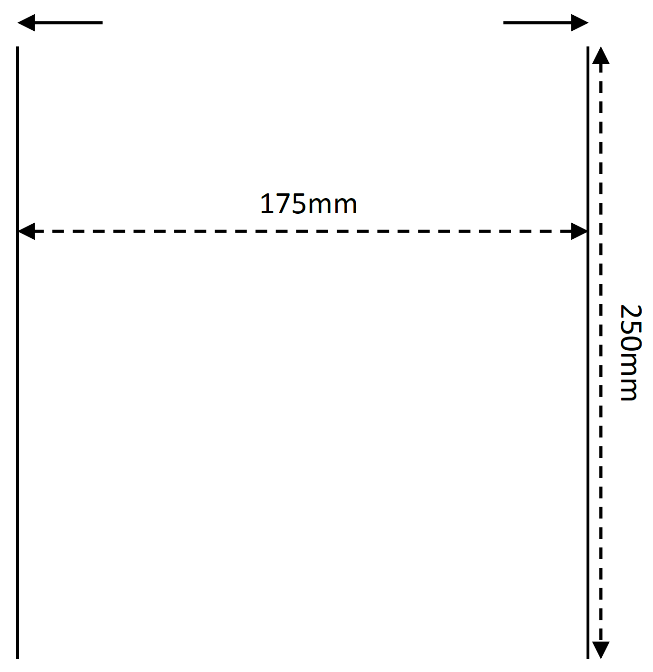 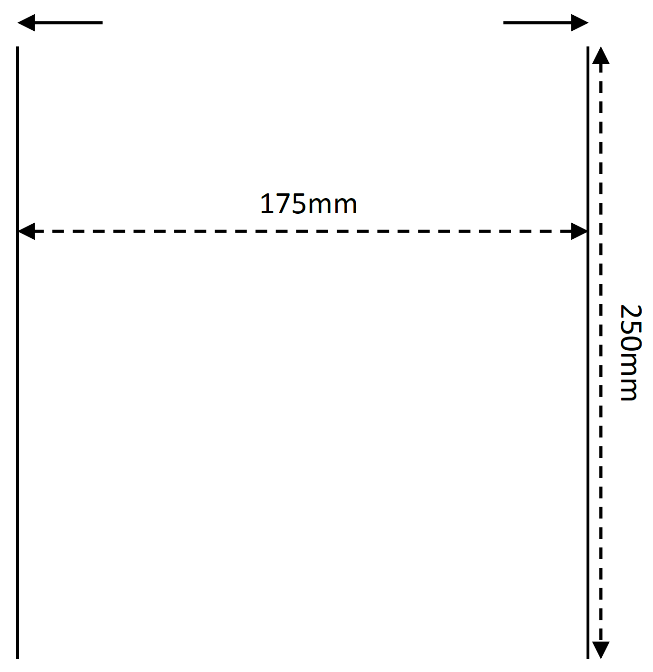 Administration Procedure:Instruction: ‘Using a pencil, draw as many horizontal lines as possible in 20 seconds on the sheet of paper provided. Lines should be drawn between the two vertical lines and stop accurately at a vertical line. You are timed from the moment you put the pencil on the paper to start the assessment. You will be stopped once the 20 second time period has elapsed. You are able to have 3 attempts at the test, and your best attempt will be scored’. While no instruction is given about which direction to draw the line, participants can draw from left to right or right to left (a left-handed person may choose to draw from right to left). Circle the appropriate arrow provided on the prepared page to indicate the direction of line drawing. Offer a practice attempt (which is not timed) to draw some horizontal lines. Mark practice lines “P” next to each practice line. Provide clarification that the lines should stop accurately at a vertical line if required.Repeat the task 3 times, using the 3 separate pieces of paper.Section 1:  Pen Control and Manipulation (Horizontal Lines)Preparation: Prepare pages with lines and arrows as described in “test set up”.Verbal Instruction: Verbal Instruction: ‘Using a pencil, draw as many horizontal lines as possible in 20 seconds on the sheet of paper provided. Lines should be drawn between the two vertical lines and stop accurately at a vertical line. You are timed from the moment you put the pencil on the paper to start the assessment. You will be stopped once the 20 second time period has elapsed. You are able to have 3 attempts at the test, and your best attempt will be scored. Ready?... Go!’. ATTEMPT 1Number of lines drawn  =Number of accurate lines drawn = Section 1:  Pen Control and Manipulation (Horizontal Lines)Verbal Instruction: ‘Using a pencil, draw as many horizontal lines as possible in 20 seconds on the sheet of paper provided. Lines should be drawn between the two vertical lines and stop accurately at a vertical line. You are timed from the moment you put the pencil on the paper to start the assessment. You will be stopped once the 20 second time period has elapsed. Ready?... Go!ATTEMPT 2Number of lines drawn  = Number of accurate lines drawn = Section 1:  Pen Control and Manipulation (Horizontal Lines)Verbal Instruction: ‘Using a pencil, draw as many horizontal lines as possible in 20 seconds on the sheet of paper provided. Lines should be drawn between the two vertical lines and stop accurately at a vertical line. You are timed from the moment you put the pencil on the paper to start the assessment. You will be stopped once the 20 second time period has elapsed. Ready?... Go!ATTEMPT 3Number of lines drawn  =Number of accurate lines drawn = Section 1:  Pen Control and Manipulation (Dots)Verbal Instruction: “Holding a pencil, make as many rapid consecutive dots as possible in 5 seconds on the sheet of paper provided. You must make ‘dots’ not ‘strokes’.  A dot with a ‘tail’ counts as a “stroke”.  To be considered an accurate dot, the dot must not be more than 1mm ‘thick’ at any point in its diameter. You must pick up the pencil and position it without assistance and hold the pencil as for writing You are able to have 3 attempts at the test, and your best attempt will be scored. Ready… Go!”.ATTEMPT 1Number of dots (up to 10 maximum) =Count the dots and record the number as soon as possible, as dots may be
            difficult to identify later, due to the “light” appearance of pencil marksSection 1:  Pen Control and Manipulation (Dots)Verbal Instruction: “Holding a pencil, make as many rapid consecutive dots as possible in 5 seconds on the sheet of paper provided. You must make ‘dots’ not ‘strokes’. A dot with a ‘tail’ counts as a “stroke”. To be considered an accurate dot, the dot must not be more than 1mm ‘thick’ at any point in its diameter. You must pick up the pencil and position it without assistance and hold the pencil as for writing. Ready… Go”.ATTEMPT 2Number of dots (up to 10 maximum) =Count the dots and record the number as soon as possible, as dots may be
            difficult to identify later, due to the “light” appearance of pencil marksSection 1:  Pen Control and Manipulation (Dots)Verbal Instruction: “Holding a pencil, make as many rapid consecutive dots as possible in 5 seconds on the sheet of paper provided. You must make ‘dots’ not ‘strokes’. A dot with a ‘tail’ counts as a “stroke”. To be considered an accurate dot, the dot must not be more than 1mm ‘thick’ at any point in its diameter. You must pick up the pencil and position it without assistance and hold the pencil as for writing. Ready…Go!”.ATTEMPT 3Number of dots (up to 10 maximum) =Count the dots and record the number as soon as possible, as dots may be
            difficult to identify later, due to the “light” appearance of pencil marksSection 2:  Writing Speed – 24-letter copied sentence (Jebsen)Instructions: “Take a pencil (or pen) in your writing hand and arrange everything so that it is comfortable for you to write. There is a sentence on the other side of the card the therapist will give you.  When the therapist says ‘go’, copy the sentence in cursive not PRINTING. You will be timed from the word ‘Go’ until you have completed the sentence.  If a word is misspelt or printed you will need to rewrite the sentence using a different card. Ready?... Go!”.Please write the sentence below:Time Taken: ___________          		Pen/pencil:  ______________  Attempt 2 (only to be completed if a word is misspelt or printed):Time Taken:  __________ 			Pen/pencil:  ______________  Writing Speed CardsThese cards can be photocopied and cut out for assessment use.Section 2: Writing Speed – Shopping ListAs per test administration instructions: If the person has difficulty generating a list of items, offer suggestions such as breakfast foods, or give them a grocery catalogue to look at.Verbal Instructions: “Think of and then write down 5 single word items that you might write on a shopping list.  You can use pencil or pen. I will ask you if you are ready and if you are, you will be timed from when I say the word “Go” until you have completed writing the 5-item shopping list, Ready?... Go!”Time Taken:      ________________Words/minute:  ________________ 	Pen/pencil:   ______________  Section 3: Writing LegibilitySentence Composition SubtestThe person generates and writes a 5-word sentence. As per the HAB administration instructions, if the person has difficulty generating a sentence, suggest a broad topic such as “outdoor activities”.  If the person continues to have difficulty generating a sentence, suggest a more concrete topic such as “a sentence about an animal” or “today’s lunch”.Verbal Instruction: “Think of a sentence containing five words. I will give you a few seconds to think of the sentence and then you can write it down, in your usual style of writing (whether that was cursive, printed or a mixture of both). You can write using a pen or pencil.  Ready?... Go!”Time taken:  ________________Pen/pencil:  ______________  Section 4: Handwriting Appearance & Satisfaction Index (HASI)Neatness is rated by the stroke survivor with assistance from a therapist/carer if required. If the person being tested has not had a stroke, do not complete section A of each item. Other aspects of your handwriting14. Is there any other aspect of your handwriting you are unsatisfied with and would like to improve?Please List:The Handwriting Assessment Battery (v6) - Score SheetAge:  ……   Dominance:  L/R       Hand used to write now: L/R     Posture/position comments: …………1. Pen Control & ManipulationHorizontal Lines Task	 	Number of accurate lines (best attempt): ………Dots Task 			Number of dots (best attempt): ………..Need for pen control and manipulation intervention: If the person did not
produce the expected number of lines or dots for their age group2. Writing Speed             24-Letter Copied Sentence (Jebsen)	                     Time taken: ………    Handwriting speed (seconds ± standard deviation) for the copied sentence (Jebsen)    
     Reference: Burger and McCluskey, 2011; Jebsen et al, 1969 (20-59 age group)Shopping List Task      	Time taken:  …………       Convert to Letters/Min =            Handwriting speed (mean letters / minute ± standard deviation) for the shopping list task            
  Reference: Burger & McCluskey (2011)Need for intervention to improve speed: If the person wrote slowly for their age group3. Writing Legibility5-word self-composed sentence: Refer to mFPS-v2 decision trees for scoring   Sentence Legibility (FPS-v2, 1-4) 	= 4. NeatnessTest manual/bookletTest score sheet (end of test booklet)Writing speed sentence cardsA transparent ruler (see through)A local grocery catalogueSharpened HB pencilPencil sharpenerPenEraserStopwatchThe overall appearance or ‘look’ of your handwritingThe overall appearance or ‘look’ of your handwritingThe overall appearance or ‘look’ of your handwritingThe overall appearance or ‘look’ of your handwritingThe overall appearance or ‘look’ of your handwritingThe overall appearance or ‘look’ of your handwritingThe overall appearance or ‘look’ of your handwritingThe overall appearance or ‘look’ of your handwritingThe overall appearance or ‘look’ of your handwritingThe overall appearance or ‘look’ of your handwritingThe overall appearance or ‘look’ of your handwriting1A. Compared with your pre-stroke handwriting, is the overall appearance of your handwriting now worse?1A. Compared with your pre-stroke handwriting, is the overall appearance of your handwriting now worse?1A. Compared with your pre-stroke handwriting, is the overall appearance of your handwriting now worse?1A. Compared with your pre-stroke handwriting, is the overall appearance of your handwriting now worse?1A. Compared with your pre-stroke handwriting, is the overall appearance of your handwriting now worse?1A. Compared with your pre-stroke handwriting, is the overall appearance of your handwriting now worse?1A. Compared with your pre-stroke handwriting, is the overall appearance of your handwriting now worse?1A. Compared with your pre-stroke handwriting, is the overall appearance of your handwriting now worse?1A. Compared with your pre-stroke handwriting, is the overall appearance of your handwriting now worse?1A. Compared with your pre-stroke handwriting, is the overall appearance of your handwriting now worse?1A. Compared with your pre-stroke handwriting, is the overall appearance of your handwriting now worse?Not at all, the overall appearance of my handwriting is the same or betterNot at all, the overall appearance of my handwriting is the same or betterNot at all, the overall appearance of my handwriting is the same or betterNot at all, the overall appearance of my handwriting is the same or betterNot at all, the overall appearance of my handwriting is the same or betterNot at all, the overall appearance of my handwriting is the same or betterNot at all, the overall appearance of my handwriting is the same or betterNot at all, the overall appearance of my handwriting is the same or betterThe appearance of my handwriting is a little worseThe appearance of my handwriting is a little worseThe appearance of my handwriting is a little worseThe appearance of my handwriting is a little worseThe appearance of my handwriting is a little worseThe appearance of my handwriting is a little worseThe appearance of my handwriting is a little worseThe appearance of my handwriting is a little worseThe appearance of my handwriting is moderately worseThe appearance of my handwriting is moderately worseThe appearance of my handwriting is moderately worseThe appearance of my handwriting is moderately worseThe appearance of my handwriting is moderately worseThe appearance of my handwriting is moderately worseThe appearance of my handwriting is moderately worseThe appearance of my handwriting is moderately worseThe appearance of my handwriting is a lot worseThe appearance of my handwriting is a lot worseThe appearance of my handwriting is a lot worseThe appearance of my handwriting is a lot worseThe appearance of my handwriting is a lot worseThe appearance of my handwriting is a lot worseThe appearance of my handwriting is a lot worseThe appearance of my handwriting is a lot worse1B. How satisfied are you now with the overall appearance or ‘look’ of your handwriting? 1B. How satisfied are you now with the overall appearance or ‘look’ of your handwriting? 1B. How satisfied are you now with the overall appearance or ‘look’ of your handwriting? 1B. How satisfied are you now with the overall appearance or ‘look’ of your handwriting? 1B. How satisfied are you now with the overall appearance or ‘look’ of your handwriting? 1B. How satisfied are you now with the overall appearance or ‘look’ of your handwriting? 1B. How satisfied are you now with the overall appearance or ‘look’ of your handwriting? 1B. How satisfied are you now with the overall appearance or ‘look’ of your handwriting? 1B. How satisfied are you now with the overall appearance or ‘look’ of your handwriting? 1B. How satisfied are you now with the overall appearance or ‘look’ of your handwriting? 1B. How satisfied are you now with the overall appearance or ‘look’ of your handwriting? Very satisfiedVery satisfiedVery satisfiedVery satisfiedModerately satisfiedSomewhat satisfiedSomewhat dissatisfiedModerately dissatisfiedVery dissatisfiedVery dissatisfiedVery dissatisfied1C. Do you want to improve the overall look of your handwriting with advice from a therapist?1C. Do you want to improve the overall look of your handwriting with advice from a therapist?1C. Do you want to improve the overall look of your handwriting with advice from a therapist?1C. Do you want to improve the overall look of your handwriting with advice from a therapist?1C. Do you want to improve the overall look of your handwriting with advice from a therapist?1C. Do you want to improve the overall look of your handwriting with advice from a therapist?1C. Do you want to improve the overall look of your handwriting with advice from a therapist?1C. Do you want to improve the overall look of your handwriting with advice from a therapist?1C. Do you want to improve the overall look of your handwriting with advice from a therapist?1C. Do you want to improve the overall look of your handwriting with advice from a therapist?1C. Do you want to improve the overall look of your handwriting with advice from a therapist?YesYesYesYesYesYesYesYesNoNoNoNoNoNoNoNoThe size of your handwritten letters Letter sizing may seem ‘too big’, ‘too small’ or a combination of these.The size of your handwritten letters Letter sizing may seem ‘too big’, ‘too small’ or a combination of these.The size of your handwritten letters Letter sizing may seem ‘too big’, ‘too small’ or a combination of these.The size of your handwritten letters Letter sizing may seem ‘too big’, ‘too small’ or a combination of these.The size of your handwritten letters Letter sizing may seem ‘too big’, ‘too small’ or a combination of these.The size of your handwritten letters Letter sizing may seem ‘too big’, ‘too small’ or a combination of these.The size of your handwritten letters Letter sizing may seem ‘too big’, ‘too small’ or a combination of these.The size of your handwritten letters Letter sizing may seem ‘too big’, ‘too small’ or a combination of these.The size of your handwritten letters Letter sizing may seem ‘too big’, ‘too small’ or a combination of these.The size of your handwritten letters Letter sizing may seem ‘too big’, ‘too small’ or a combination of these.The size of your handwritten letters Letter sizing may seem ‘too big’, ‘too small’ or a combination of these.2A. Compared with your pre-stroke handwriting, is the size of your handwritten letters now worse? 2A. Compared with your pre-stroke handwriting, is the size of your handwritten letters now worse? 2A. Compared with your pre-stroke handwriting, is the size of your handwritten letters now worse? 2A. Compared with your pre-stroke handwriting, is the size of your handwritten letters now worse? 2A. Compared with your pre-stroke handwriting, is the size of your handwritten letters now worse? 2A. Compared with your pre-stroke handwriting, is the size of your handwritten letters now worse? 2A. Compared with your pre-stroke handwriting, is the size of your handwritten letters now worse? 2A. Compared with your pre-stroke handwriting, is the size of your handwritten letters now worse? 2A. Compared with your pre-stroke handwriting, is the size of your handwritten letters now worse? 2A. Compared with your pre-stroke handwriting, is the size of your handwritten letters now worse? 2A. Compared with your pre-stroke handwriting, is the size of your handwritten letters now worse? Not at all, the size of my handwritten letters is the same or betterNot at all, the size of my handwritten letters is the same or betterNot at all, the size of my handwritten letters is the same or betterNot at all, the size of my handwritten letters is the same or betterNot at all, the size of my handwritten letters is the same or betterNot at all, the size of my handwritten letters is the same or betterNot at all, the size of my handwritten letters is the same or betterNot at all, the size of my handwritten letters is the same or betterThe size of my handwritten letters is a little worseThe size of my handwritten letters is a little worseThe size of my handwritten letters is a little worseThe size of my handwritten letters is a little worseThe size of my handwritten letters is a little worseThe size of my handwritten letters is a little worseThe size of my handwritten letters is a little worseThe size of my handwritten letters is a little worseThe size of my handwritten letters is moderately worseThe size of my handwritten letters is moderately worseThe size of my handwritten letters is moderately worseThe size of my handwritten letters is moderately worseThe size of my handwritten letters is moderately worseThe size of my handwritten letters is moderately worseThe size of my handwritten letters is moderately worseThe size of my handwritten letters is moderately worseThe size of my handwritten letters is a lot worseThe size of my handwritten letters is a lot worseThe size of my handwritten letters is a lot worseThe size of my handwritten letters is a lot worseThe size of my handwritten letters is a lot worseThe size of my handwritten letters is a lot worseThe size of my handwritten letters is a lot worseThe size of my handwritten letters is a lot worse2B. How satisfied are you now with the size of your handwritten letters? 2B. How satisfied are you now with the size of your handwritten letters? 2B. How satisfied are you now with the size of your handwritten letters? 2B. How satisfied are you now with the size of your handwritten letters? 2B. How satisfied are you now with the size of your handwritten letters? 2B. How satisfied are you now with the size of your handwritten letters? 2B. How satisfied are you now with the size of your handwritten letters? 2B. How satisfied are you now with the size of your handwritten letters? 2B. How satisfied are you now with the size of your handwritten letters? 2B. How satisfied are you now with the size of your handwritten letters? 2B. How satisfied are you now with the size of your handwritten letters? Very satisfiedVery satisfiedVery satisfiedVery satisfiedModerately satisfiedSomewhat satisfiedSomewhat dissatisfiedModerately dissatisfiedVery dissatisfiedVery dissatisfiedVery dissatisfied2C. Do you want to improve the size of your handwritten letters with advice from a therapist?2C. Do you want to improve the size of your handwritten letters with advice from a therapist?2C. Do you want to improve the size of your handwritten letters with advice from a therapist?2C. Do you want to improve the size of your handwritten letters with advice from a therapist?2C. Do you want to improve the size of your handwritten letters with advice from a therapist?2C. Do you want to improve the size of your handwritten letters with advice from a therapist?2C. Do you want to improve the size of your handwritten letters with advice from a therapist?2C. Do you want to improve the size of your handwritten letters with advice from a therapist?2C. Do you want to improve the size of your handwritten letters with advice from a therapist?2C. Do you want to improve the size of your handwritten letters with advice from a therapist?2C. Do you want to improve the size of your handwritten letters with advice from a therapist?YesYesYesYesYesYesYesYesNoNoNoNoNoNoNoNoThe spacing between your handwritten lettersLetters may seem too close together or may overlap, or seem too far apart, or a combination of these.The spacing between your handwritten lettersLetters may seem too close together or may overlap, or seem too far apart, or a combination of these.The spacing between your handwritten lettersLetters may seem too close together or may overlap, or seem too far apart, or a combination of these.The spacing between your handwritten lettersLetters may seem too close together or may overlap, or seem too far apart, or a combination of these.The spacing between your handwritten lettersLetters may seem too close together or may overlap, or seem too far apart, or a combination of these.The spacing between your handwritten lettersLetters may seem too close together or may overlap, or seem too far apart, or a combination of these.The spacing between your handwritten lettersLetters may seem too close together or may overlap, or seem too far apart, or a combination of these.The spacing between your handwritten lettersLetters may seem too close together or may overlap, or seem too far apart, or a combination of these.The spacing between your handwritten lettersLetters may seem too close together or may overlap, or seem too far apart, or a combination of these.The spacing between your handwritten lettersLetters may seem too close together or may overlap, or seem too far apart, or a combination of these.The spacing between your handwritten lettersLetters may seem too close together or may overlap, or seem too far apart, or a combination of these.The spacing between your handwritten lettersLetters may seem too close together or may overlap, or seem too far apart, or a combination of these.3A. Compared with your pre-stroke handwriting, is the spacing between your handwritten letters now worse?   3A. Compared with your pre-stroke handwriting, is the spacing between your handwritten letters now worse?   3A. Compared with your pre-stroke handwriting, is the spacing between your handwritten letters now worse?   3A. Compared with your pre-stroke handwriting, is the spacing between your handwritten letters now worse?   3A. Compared with your pre-stroke handwriting, is the spacing between your handwritten letters now worse?   3A. Compared with your pre-stroke handwriting, is the spacing between your handwritten letters now worse?   3A. Compared with your pre-stroke handwriting, is the spacing between your handwritten letters now worse?   3A. Compared with your pre-stroke handwriting, is the spacing between your handwritten letters now worse?   3A. Compared with your pre-stroke handwriting, is the spacing between your handwritten letters now worse?   3A. Compared with your pre-stroke handwriting, is the spacing between your handwritten letters now worse?   3A. Compared with your pre-stroke handwriting, is the spacing between your handwritten letters now worse?   3A. Compared with your pre-stroke handwriting, is the spacing between your handwritten letters now worse?   Not at all, the spacing between my handwritten letters is the same or betterNot at all, the spacing between my handwritten letters is the same or betterNot at all, the spacing between my handwritten letters is the same or betterNot at all, the spacing between my handwritten letters is the same or betterNot at all, the spacing between my handwritten letters is the same or betterNot at all, the spacing between my handwritten letters is the same or betterNot at all, the spacing between my handwritten letters is the same or betterNot at all, the spacing between my handwritten letters is the same or betterNot at all, the spacing between my handwritten letters is the same or betterThe spacing between my handwritten letters is a little worseThe spacing between my handwritten letters is a little worseThe spacing between my handwritten letters is a little worseThe spacing between my handwritten letters is a little worseThe spacing between my handwritten letters is a little worseThe spacing between my handwritten letters is a little worseThe spacing between my handwritten letters is a little worseThe spacing between my handwritten letters is a little worseThe spacing between my handwritten letters is a little worseThe spacing between my handwritten letters is moderately worseThe spacing between my handwritten letters is moderately worseThe spacing between my handwritten letters is moderately worseThe spacing between my handwritten letters is moderately worseThe spacing between my handwritten letters is moderately worseThe spacing between my handwritten letters is moderately worseThe spacing between my handwritten letters is moderately worseThe spacing between my handwritten letters is moderately worseThe spacing between my handwritten letters is moderately worseThe spacing between my handwritten letters is a lot worseThe spacing between my handwritten letters is a lot worseThe spacing between my handwritten letters is a lot worseThe spacing between my handwritten letters is a lot worseThe spacing between my handwritten letters is a lot worseThe spacing between my handwritten letters is a lot worseThe spacing between my handwritten letters is a lot worseThe spacing between my handwritten letters is a lot worseThe spacing between my handwritten letters is a lot worse3B. How satisfied are you now with the spacing between your handwritten letters?3B. How satisfied are you now with the spacing between your handwritten letters?3B. How satisfied are you now with the spacing between your handwritten letters?3B. How satisfied are you now with the spacing between your handwritten letters?3B. How satisfied are you now with the spacing between your handwritten letters?3B. How satisfied are you now with the spacing between your handwritten letters?3B. How satisfied are you now with the spacing between your handwritten letters?3B. How satisfied are you now with the spacing between your handwritten letters?3B. How satisfied are you now with the spacing between your handwritten letters?3B. How satisfied are you now with the spacing between your handwritten letters?3B. How satisfied are you now with the spacing between your handwritten letters?3B. How satisfied are you now with the spacing between your handwritten letters?Very satisfiedVery satisfiedVery satisfiedVery satisfiedModerately satisfiedSomewhat satisfiedSomewhat dissatisfiedModerately dissatisfiedVery dissatisfiedVery dissatisfiedVery dissatisfiedVery dissatisfied3C. Do you want to improve the spacing between your handwritten letters with advice from a therapist?3C. Do you want to improve the spacing between your handwritten letters with advice from a therapist?3C. Do you want to improve the spacing between your handwritten letters with advice from a therapist?3C. Do you want to improve the spacing between your handwritten letters with advice from a therapist?3C. Do you want to improve the spacing between your handwritten letters with advice from a therapist?3C. Do you want to improve the spacing between your handwritten letters with advice from a therapist?3C. Do you want to improve the spacing between your handwritten letters with advice from a therapist?3C. Do you want to improve the spacing between your handwritten letters with advice from a therapist?3C. Do you want to improve the spacing between your handwritten letters with advice from a therapist?3C. Do you want to improve the spacing between your handwritten letters with advice from a therapist?3C. Do you want to improve the spacing between your handwritten letters with advice from a therapist?3C. Do you want to improve the spacing between your handwritten letters with advice from a therapist?YesYesYesYesYesYesYesYesYesNoNoNoNoNoNoNoNoNoThe spacing between your handwritten wordsWords may be too close together, overlapping, too far apart, or a combination of these4A. Compared with your pre-stroke handwriting, is the spacing between your words now worse?   The spacing between your handwritten wordsWords may be too close together, overlapping, too far apart, or a combination of these4A. Compared with your pre-stroke handwriting, is the spacing between your words now worse?   The spacing between your handwritten wordsWords may be too close together, overlapping, too far apart, or a combination of these4A. Compared with your pre-stroke handwriting, is the spacing between your words now worse?   The spacing between your handwritten wordsWords may be too close together, overlapping, too far apart, or a combination of these4A. Compared with your pre-stroke handwriting, is the spacing between your words now worse?   The spacing between your handwritten wordsWords may be too close together, overlapping, too far apart, or a combination of these4A. Compared with your pre-stroke handwriting, is the spacing between your words now worse?   The spacing between your handwritten wordsWords may be too close together, overlapping, too far apart, or a combination of these4A. Compared with your pre-stroke handwriting, is the spacing between your words now worse?   The spacing between your handwritten wordsWords may be too close together, overlapping, too far apart, or a combination of these4A. Compared with your pre-stroke handwriting, is the spacing between your words now worse?   The spacing between your handwritten wordsWords may be too close together, overlapping, too far apart, or a combination of these4A. Compared with your pre-stroke handwriting, is the spacing between your words now worse?   The spacing between your handwritten wordsWords may be too close together, overlapping, too far apart, or a combination of these4A. Compared with your pre-stroke handwriting, is the spacing between your words now worse?   The spacing between your handwritten wordsWords may be too close together, overlapping, too far apart, or a combination of these4A. Compared with your pre-stroke handwriting, is the spacing between your words now worse?   The spacing between your handwritten wordsWords may be too close together, overlapping, too far apart, or a combination of these4A. Compared with your pre-stroke handwriting, is the spacing between your words now worse?   The spacing between your handwritten wordsWords may be too close together, overlapping, too far apart, or a combination of these4A. Compared with your pre-stroke handwriting, is the spacing between your words now worse?   Not at all, the spacing between my handwritten words is the same or betterNot at all, the spacing between my handwritten words is the same or betterNot at all, the spacing between my handwritten words is the same or betterNot at all, the spacing between my handwritten words is the same or betterNot at all, the spacing between my handwritten words is the same or betterNot at all, the spacing between my handwritten words is the same or betterNot at all, the spacing between my handwritten words is the same or betterNot at all, the spacing between my handwritten words is the same or betterNot at all, the spacing between my handwritten words is the same or betterThe spacing between my handwritten words is a little worseThe spacing between my handwritten words is a little worseThe spacing between my handwritten words is a little worseThe spacing between my handwritten words is a little worseThe spacing between my handwritten words is a little worseThe spacing between my handwritten words is a little worseThe spacing between my handwritten words is a little worseThe spacing between my handwritten words is a little worseThe spacing between my handwritten words is a little worseThe spacing between my handwritten words is moderately worseThe spacing between my handwritten words is moderately worseThe spacing between my handwritten words is moderately worseThe spacing between my handwritten words is moderately worseThe spacing between my handwritten words is moderately worseThe spacing between my handwritten words is moderately worseThe spacing between my handwritten words is moderately worseThe spacing between my handwritten words is moderately worseThe spacing between my handwritten words is moderately worseThe spacing between my handwritten words is a lot worseThe spacing between my handwritten words is a lot worseThe spacing between my handwritten words is a lot worseThe spacing between my handwritten words is a lot worseThe spacing between my handwritten words is a lot worseThe spacing between my handwritten words is a lot worseThe spacing between my handwritten words is a lot worseThe spacing between my handwritten words is a lot worseThe spacing between my handwritten words is a lot worse4B. How satisfied are you now with the spacing between your handwritten words? 4B. How satisfied are you now with the spacing between your handwritten words? 4B. How satisfied are you now with the spacing between your handwritten words? 4B. How satisfied are you now with the spacing between your handwritten words? 4B. How satisfied are you now with the spacing between your handwritten words? 4B. How satisfied are you now with the spacing between your handwritten words? 4B. How satisfied are you now with the spacing between your handwritten words? 4B. How satisfied are you now with the spacing between your handwritten words? 4B. How satisfied are you now with the spacing between your handwritten words? 4B. How satisfied are you now with the spacing between your handwritten words? 4B. How satisfied are you now with the spacing between your handwritten words? 4B. How satisfied are you now with the spacing between your handwritten words? Very satisfiedVery satisfiedVery satisfiedVery satisfiedModerately satisfiedSomewhat satisfiedSomewhat dissatisfiedModerately dissatisfiedVery dissatisfiedVery dissatisfiedVery dissatisfiedVery dissatisfied4C. Do you want to improve the spacing between your handwritten words with advice from a therapist?4C. Do you want to improve the spacing between your handwritten words with advice from a therapist?4C. Do you want to improve the spacing between your handwritten words with advice from a therapist?4C. Do you want to improve the spacing between your handwritten words with advice from a therapist?4C. Do you want to improve the spacing between your handwritten words with advice from a therapist?4C. Do you want to improve the spacing between your handwritten words with advice from a therapist?4C. Do you want to improve the spacing between your handwritten words with advice from a therapist?4C. Do you want to improve the spacing between your handwritten words with advice from a therapist?4C. Do you want to improve the spacing between your handwritten words with advice from a therapist?4C. Do you want to improve the spacing between your handwritten words with advice from a therapist?4C. Do you want to improve the spacing between your handwritten words with advice from a therapist?4C. Do you want to improve the spacing between your handwritten words with advice from a therapist?YesYesYesYesYesYesYesYesNoNoNoNoNoNoNoNoThe alignment of your handwritingAlignment refers to the letters and words appearing ‘in line’ in relation to each other, regardless of whether the writing is on lined or blank paper. The alignment of your handwritingAlignment refers to the letters and words appearing ‘in line’ in relation to each other, regardless of whether the writing is on lined or blank paper. The alignment of your handwritingAlignment refers to the letters and words appearing ‘in line’ in relation to each other, regardless of whether the writing is on lined or blank paper. The alignment of your handwritingAlignment refers to the letters and words appearing ‘in line’ in relation to each other, regardless of whether the writing is on lined or blank paper. The alignment of your handwritingAlignment refers to the letters and words appearing ‘in line’ in relation to each other, regardless of whether the writing is on lined or blank paper. The alignment of your handwritingAlignment refers to the letters and words appearing ‘in line’ in relation to each other, regardless of whether the writing is on lined or blank paper. The alignment of your handwritingAlignment refers to the letters and words appearing ‘in line’ in relation to each other, regardless of whether the writing is on lined or blank paper. The alignment of your handwritingAlignment refers to the letters and words appearing ‘in line’ in relation to each other, regardless of whether the writing is on lined or blank paper. The alignment of your handwritingAlignment refers to the letters and words appearing ‘in line’ in relation to each other, regardless of whether the writing is on lined or blank paper. The alignment of your handwritingAlignment refers to the letters and words appearing ‘in line’ in relation to each other, regardless of whether the writing is on lined or blank paper. The alignment of your handwritingAlignment refers to the letters and words appearing ‘in line’ in relation to each other, regardless of whether the writing is on lined or blank paper. The alignment of your handwritingAlignment refers to the letters and words appearing ‘in line’ in relation to each other, regardless of whether the writing is on lined or blank paper. 5A. Compared with your pre-stroke handwriting, is the alignment of your handwriting now worse?   5A. Compared with your pre-stroke handwriting, is the alignment of your handwriting now worse?   5A. Compared with your pre-stroke handwriting, is the alignment of your handwriting now worse?   5A. Compared with your pre-stroke handwriting, is the alignment of your handwriting now worse?   5A. Compared with your pre-stroke handwriting, is the alignment of your handwriting now worse?   5A. Compared with your pre-stroke handwriting, is the alignment of your handwriting now worse?   5A. Compared with your pre-stroke handwriting, is the alignment of your handwriting now worse?   5A. Compared with your pre-stroke handwriting, is the alignment of your handwriting now worse?   5A. Compared with your pre-stroke handwriting, is the alignment of your handwriting now worse?   5A. Compared with your pre-stroke handwriting, is the alignment of your handwriting now worse?   5A. Compared with your pre-stroke handwriting, is the alignment of your handwriting now worse?   5A. Compared with your pre-stroke handwriting, is the alignment of your handwriting now worse?   Not at all, the alignment of my handwriting is the same or betterNot at all, the alignment of my handwriting is the same or betterNot at all, the alignment of my handwriting is the same or betterNot at all, the alignment of my handwriting is the same or betterNot at all, the alignment of my handwriting is the same or betterNot at all, the alignment of my handwriting is the same or betterNot at all, the alignment of my handwriting is the same or betterNot at all, the alignment of my handwriting is the same or betterNot at all, the alignment of my handwriting is the same or betterThe alignment of my handwriting is a little worseThe alignment of my handwriting is a little worseThe alignment of my handwriting is a little worseThe alignment of my handwriting is a little worseThe alignment of my handwriting is a little worseThe alignment of my handwriting is a little worseThe alignment of my handwriting is a little worseThe alignment of my handwriting is a little worseThe alignment of my handwriting is a little worseThe alignment of my handwriting is moderately worse	The alignment of my handwriting is moderately worse	The alignment of my handwriting is moderately worse	The alignment of my handwriting is moderately worse	The alignment of my handwriting is moderately worse	The alignment of my handwriting is moderately worse	The alignment of my handwriting is moderately worse	The alignment of my handwriting is moderately worse	The alignment of my handwriting is moderately worse	The alignment of my handwriting is a lot worseThe alignment of my handwriting is a lot worseThe alignment of my handwriting is a lot worseThe alignment of my handwriting is a lot worseThe alignment of my handwriting is a lot worseThe alignment of my handwriting is a lot worseThe alignment of my handwriting is a lot worseThe alignment of my handwriting is a lot worseThe alignment of my handwriting is a lot worse5B. How satisfied are you now with the alignment of your letters and words? 5B. How satisfied are you now with the alignment of your letters and words? 5B. How satisfied are you now with the alignment of your letters and words? 5B. How satisfied are you now with the alignment of your letters and words? 5B. How satisfied are you now with the alignment of your letters and words? 5B. How satisfied are you now with the alignment of your letters and words? 5B. How satisfied are you now with the alignment of your letters and words? 5B. How satisfied are you now with the alignment of your letters and words? 5B. How satisfied are you now with the alignment of your letters and words? 5B. How satisfied are you now with the alignment of your letters and words? 5B. How satisfied are you now with the alignment of your letters and words? 5B. How satisfied are you now with the alignment of your letters and words? Very satisfiedVery satisfiedVery satisfiedVery satisfiedModerately satisfiedSomewhat satisfiedSomewhat dissatisfiedModerately dissatisfiedVery dissatisfiedVery dissatisfiedVery dissatisfiedVery dissatisfied5C. Do you want to improve the alignment of your handwriting with advice from a therapist?5C. Do you want to improve the alignment of your handwriting with advice from a therapist?5C. Do you want to improve the alignment of your handwriting with advice from a therapist?5C. Do you want to improve the alignment of your handwriting with advice from a therapist?5C. Do you want to improve the alignment of your handwriting with advice from a therapist?5C. Do you want to improve the alignment of your handwriting with advice from a therapist?5C. Do you want to improve the alignment of your handwriting with advice from a therapist?5C. Do you want to improve the alignment of your handwriting with advice from a therapist?5C. Do you want to improve the alignment of your handwriting with advice from a therapist?5C. Do you want to improve the alignment of your handwriting with advice from a therapist?5C. Do you want to improve the alignment of your handwriting with advice from a therapist?5C. Do you want to improve the alignment of your handwriting with advice from a therapist?YesYesYesYesYesYesYesYesYesNoNoNoNoNoNoNoNoNoThe slant or angle of your handwritingThe letters may seem to slant too far towards a clockwise or anticlockwise direction, or the slant of the writing may not be uniform or consistent.The slant or angle of your handwritingThe letters may seem to slant too far towards a clockwise or anticlockwise direction, or the slant of the writing may not be uniform or consistent.The slant or angle of your handwritingThe letters may seem to slant too far towards a clockwise or anticlockwise direction, or the slant of the writing may not be uniform or consistent.The slant or angle of your handwritingThe letters may seem to slant too far towards a clockwise or anticlockwise direction, or the slant of the writing may not be uniform or consistent.The slant or angle of your handwritingThe letters may seem to slant too far towards a clockwise or anticlockwise direction, or the slant of the writing may not be uniform or consistent.The slant or angle of your handwritingThe letters may seem to slant too far towards a clockwise or anticlockwise direction, or the slant of the writing may not be uniform or consistent.The slant or angle of your handwritingThe letters may seem to slant too far towards a clockwise or anticlockwise direction, or the slant of the writing may not be uniform or consistent.The slant or angle of your handwritingThe letters may seem to slant too far towards a clockwise or anticlockwise direction, or the slant of the writing may not be uniform or consistent.The slant or angle of your handwritingThe letters may seem to slant too far towards a clockwise or anticlockwise direction, or the slant of the writing may not be uniform or consistent.The slant or angle of your handwritingThe letters may seem to slant too far towards a clockwise or anticlockwise direction, or the slant of the writing may not be uniform or consistent.The slant or angle of your handwritingThe letters may seem to slant too far towards a clockwise or anticlockwise direction, or the slant of the writing may not be uniform or consistent.The slant or angle of your handwritingThe letters may seem to slant too far towards a clockwise or anticlockwise direction, or the slant of the writing may not be uniform or consistent.6A. Compared with your pre-stroke handwriting, is the slant or angle of your handwritten letters now worse? For example, 6A. Compared with your pre-stroke handwriting, is the slant or angle of your handwritten letters now worse? For example, 6A. Compared with your pre-stroke handwriting, is the slant or angle of your handwritten letters now worse? For example, 6A. Compared with your pre-stroke handwriting, is the slant or angle of your handwritten letters now worse? For example, 6A. Compared with your pre-stroke handwriting, is the slant or angle of your handwritten letters now worse? For example, 6A. Compared with your pre-stroke handwriting, is the slant or angle of your handwritten letters now worse? For example, 6A. Compared with your pre-stroke handwriting, is the slant or angle of your handwritten letters now worse? For example, 6A. Compared with your pre-stroke handwriting, is the slant or angle of your handwritten letters now worse? For example, 6A. Compared with your pre-stroke handwriting, is the slant or angle of your handwritten letters now worse? For example, 6A. Compared with your pre-stroke handwriting, is the slant or angle of your handwritten letters now worse? For example, 6A. Compared with your pre-stroke handwriting, is the slant or angle of your handwritten letters now worse? For example, 6A. Compared with your pre-stroke handwriting, is the slant or angle of your handwritten letters now worse? For example, Not at all, the slant or angle of my letters is the same or betterNot at all, the slant or angle of my letters is the same or betterNot at all, the slant or angle of my letters is the same or betterNot at all, the slant or angle of my letters is the same or betterNot at all, the slant or angle of my letters is the same or betterNot at all, the slant or angle of my letters is the same or betterNot at all, the slant or angle of my letters is the same or betterNot at all, the slant or angle of my letters is the same or betterNot at all, the slant or angle of my letters is the same or betterThe slant or angle of my letters is a little worseThe slant or angle of my letters is a little worseThe slant or angle of my letters is a little worseThe slant or angle of my letters is a little worseThe slant or angle of my letters is a little worseThe slant or angle of my letters is a little worseThe slant or angle of my letters is a little worseThe slant or angle of my letters is a little worseThe slant or angle of my letters is a little worseThe slant or angle of my letters is moderately worseThe slant or angle of my letters is moderately worseThe slant or angle of my letters is moderately worseThe slant or angle of my letters is moderately worseThe slant or angle of my letters is moderately worseThe slant or angle of my letters is moderately worseThe slant or angle of my letters is moderately worseThe slant or angle of my letters is moderately worseThe slant or angle of my letters is moderately worseThe slant or angle of my letters is a lot worseThe slant or angle of my letters is a lot worseThe slant or angle of my letters is a lot worseThe slant or angle of my letters is a lot worseThe slant or angle of my letters is a lot worseThe slant or angle of my letters is a lot worseThe slant or angle of my letters is a lot worseThe slant or angle of my letters is a lot worseThe slant or angle of my letters is a lot worse6B. How satisfied are you now with the slant or angle of your letters and words6B. How satisfied are you now with the slant or angle of your letters and words6B. How satisfied are you now with the slant or angle of your letters and words6B. How satisfied are you now with the slant or angle of your letters and words6B. How satisfied are you now with the slant or angle of your letters and words6B. How satisfied are you now with the slant or angle of your letters and words6B. How satisfied are you now with the slant or angle of your letters and words6B. How satisfied are you now with the slant or angle of your letters and words6B. How satisfied are you now with the slant or angle of your letters and words6B. How satisfied are you now with the slant or angle of your letters and words6B. How satisfied are you now with the slant or angle of your letters and words6B. How satisfied are you now with the slant or angle of your letters and wordsVery satisfiedVery satisfiedVery satisfiedVery satisfiedModerately satisfiedSomewhat satisfiedSomewhat dissatisfiedModerately dissatisfiedVery dissatisfiedVery dissatisfiedVery dissatisfiedVery dissatisfied6C. Do you want to improve the slant or angle of your handwritten letters with advice from a therapist?6C. Do you want to improve the slant or angle of your handwritten letters with advice from a therapist?6C. Do you want to improve the slant or angle of your handwritten letters with advice from a therapist?6C. Do you want to improve the slant or angle of your handwritten letters with advice from a therapist?6C. Do you want to improve the slant or angle of your handwritten letters with advice from a therapist?6C. Do you want to improve the slant or angle of your handwritten letters with advice from a therapist?6C. Do you want to improve the slant or angle of your handwritten letters with advice from a therapist?6C. Do you want to improve the slant or angle of your handwritten letters with advice from a therapist?6C. Do you want to improve the slant or angle of your handwritten letters with advice from a therapist?6C. Do you want to improve the slant or angle of your handwritten letters with advice from a therapist?6C. Do you want to improve the slant or angle of your handwritten letters with advice from a therapist?6C. Do you want to improve the slant or angle of your handwritten letters with advice from a therapist?YesYesYesYesYesYesYesYesYesNoNoNoNoNoNoNoNoNoThe quality or appearance of the lines and curves of your letters     Letter lines and curves may appear too dark, too light, jerky/shaky or the letter curves may     not appear smooth or may appear to have abrupt directional changes.The quality or appearance of the lines and curves of your letters     Letter lines and curves may appear too dark, too light, jerky/shaky or the letter curves may     not appear smooth or may appear to have abrupt directional changes.The quality or appearance of the lines and curves of your letters     Letter lines and curves may appear too dark, too light, jerky/shaky or the letter curves may     not appear smooth or may appear to have abrupt directional changes.The quality or appearance of the lines and curves of your letters     Letter lines and curves may appear too dark, too light, jerky/shaky or the letter curves may     not appear smooth or may appear to have abrupt directional changes.The quality or appearance of the lines and curves of your letters     Letter lines and curves may appear too dark, too light, jerky/shaky or the letter curves may     not appear smooth or may appear to have abrupt directional changes.The quality or appearance of the lines and curves of your letters     Letter lines and curves may appear too dark, too light, jerky/shaky or the letter curves may     not appear smooth or may appear to have abrupt directional changes.The quality or appearance of the lines and curves of your letters     Letter lines and curves may appear too dark, too light, jerky/shaky or the letter curves may     not appear smooth or may appear to have abrupt directional changes.The quality or appearance of the lines and curves of your letters     Letter lines and curves may appear too dark, too light, jerky/shaky or the letter curves may     not appear smooth or may appear to have abrupt directional changes.The quality or appearance of the lines and curves of your letters     Letter lines and curves may appear too dark, too light, jerky/shaky or the letter curves may     not appear smooth or may appear to have abrupt directional changes.7A. Compared with your pre-stroke handwriting, is the quality of the lines and curves now worse?7A. Compared with your pre-stroke handwriting, is the quality of the lines and curves now worse?7A. Compared with your pre-stroke handwriting, is the quality of the lines and curves now worse?7A. Compared with your pre-stroke handwriting, is the quality of the lines and curves now worse?7A. Compared with your pre-stroke handwriting, is the quality of the lines and curves now worse?7A. Compared with your pre-stroke handwriting, is the quality of the lines and curves now worse?7A. Compared with your pre-stroke handwriting, is the quality of the lines and curves now worse?7A. Compared with your pre-stroke handwriting, is the quality of the lines and curves now worse?7A. Compared with your pre-stroke handwriting, is the quality of the lines and curves now worse?Not at all, quality of the lines and curves of my letters is the same or betterNot at all, quality of the lines and curves of my letters is the same or betterNot at all, quality of the lines and curves of my letters is the same or betterNot at all, quality of the lines and curves of my letters is the same or betterNot at all, quality of the lines and curves of my letters is the same or betterNot at all, quality of the lines and curves of my letters is the same or betterNot at all, quality of the lines and curves of my letters is the same or betterThe quality of the lines and curves of my letters is a little worseThe quality of the lines and curves of my letters is a little worseThe quality of the lines and curves of my letters is a little worseThe quality of the lines and curves of my letters is a little worseThe quality of the lines and curves of my letters is a little worseThe quality of the lines and curves of my letters is a little worseThe quality of the lines and curves of my letters is a little worseThe quality of the lines and curves of my letters is moderately worseThe quality of the lines and curves of my letters is moderately worseThe quality of the lines and curves of my letters is moderately worseThe quality of the lines and curves of my letters is moderately worseThe quality of the lines and curves of my letters is moderately worseThe quality of the lines and curves of my letters is moderately worseThe quality of the lines and curves of my letters is moderately worseThe quality of the lines and curves of my letters is a lot worseThe quality of the lines and curves of my letters is a lot worseThe quality of the lines and curves of my letters is a lot worseThe quality of the lines and curves of my letters is a lot worseThe quality of the lines and curves of my letters is a lot worseThe quality of the lines and curves of my letters is a lot worseThe quality of the lines and curves of my letters is a lot worse7B. How satisfied are you now with the quality of the lines and curves of your letters?7B. How satisfied are you now with the quality of the lines and curves of your letters?7B. How satisfied are you now with the quality of the lines and curves of your letters?7B. How satisfied are you now with the quality of the lines and curves of your letters?7B. How satisfied are you now with the quality of the lines and curves of your letters?7B. How satisfied are you now with the quality of the lines and curves of your letters?7B. How satisfied are you now with the quality of the lines and curves of your letters?7B. How satisfied are you now with the quality of the lines and curves of your letters?7B. How satisfied are you now with the quality of the lines and curves of your letters?Very satisfiedVery satisfiedVery satisfiedModerately satisfiedSomewhat satisfiedSomewhat dissatisfiedModerately dissatisfiedVery dissatisfiedVery dissatisfied7C.  Do you want to improve the quality of the lines and curves of your handwritten letters with advice from a therapist?7C.  Do you want to improve the quality of the lines and curves of your handwritten letters with advice from a therapist?7C.  Do you want to improve the quality of the lines and curves of your handwritten letters with advice from a therapist?7C.  Do you want to improve the quality of the lines and curves of your handwritten letters with advice from a therapist?7C.  Do you want to improve the quality of the lines and curves of your handwritten letters with advice from a therapist?7C.  Do you want to improve the quality of the lines and curves of your handwritten letters with advice from a therapist?7C.  Do you want to improve the quality of the lines and curves of your handwritten letters with advice from a therapist?7C.  Do you want to improve the quality of the lines and curves of your handwritten letters with advice from a therapist?7C.  Do you want to improve the quality of the lines and curves of your handwritten letters with advice from a therapist?YesYesYesYesYesYesYesNoNoNoNoNoNoNoExtra marks around your writingThere may be extra blotches, dashes, smudges or correctionsExtra marks around your writingThere may be extra blotches, dashes, smudges or correctionsExtra marks around your writingThere may be extra blotches, dashes, smudges or correctionsExtra marks around your writingThere may be extra blotches, dashes, smudges or correctionsExtra marks around your writingThere may be extra blotches, dashes, smudges or correctionsExtra marks around your writingThere may be extra blotches, dashes, smudges or correctionsExtra marks around your writingThere may be extra blotches, dashes, smudges or correctionsExtra marks around your writingThere may be extra blotches, dashes, smudges or correctionsExtra marks around your writingThere may be extra blotches, dashes, smudges or corrections8A.   Compared with your pre-stroke handwriting, are the number of extra pen or pencil marks on or around the writing now worse?   8A.   Compared with your pre-stroke handwriting, are the number of extra pen or pencil marks on or around the writing now worse?   8A.   Compared with your pre-stroke handwriting, are the number of extra pen or pencil marks on or around the writing now worse?   8A.   Compared with your pre-stroke handwriting, are the number of extra pen or pencil marks on or around the writing now worse?   8A.   Compared with your pre-stroke handwriting, are the number of extra pen or pencil marks on or around the writing now worse?   8A.   Compared with your pre-stroke handwriting, are the number of extra pen or pencil marks on or around the writing now worse?   8A.   Compared with your pre-stroke handwriting, are the number of extra pen or pencil marks on or around the writing now worse?   8A.   Compared with your pre-stroke handwriting, are the number of extra pen or pencil marks on or around the writing now worse?   8A.   Compared with your pre-stroke handwriting, are the number of extra pen or pencil marks on or around the writing now worse?   Not at all, the overall appearance of my handwriting is the same or betterNot at all, the overall appearance of my handwriting is the same or betterNot at all, the overall appearance of my handwriting is the same or betterNot at all, the overall appearance of my handwriting is the same or betterNot at all, the overall appearance of my handwriting is the same or betterNot at all, the overall appearance of my handwriting is the same or betterNot at all, the overall appearance of my handwriting is the same or betterThe appearance of my handwriting is a little worseThe appearance of my handwriting is a little worseThe appearance of my handwriting is a little worseThe appearance of my handwriting is a little worseThe appearance of my handwriting is a little worseThe appearance of my handwriting is a little worseThe appearance of my handwriting is a little worseThe appearance of my handwriting is moderately worseThe appearance of my handwriting is moderately worseThe appearance of my handwriting is moderately worseThe appearance of my handwriting is moderately worseThe appearance of my handwriting is moderately worseThe appearance of my handwriting is moderately worseThe appearance of my handwriting is moderately worseThe appearance of my handwriting is a lot worseThe appearance of my handwriting is a lot worseThe appearance of my handwriting is a lot worseThe appearance of my handwriting is a lot worseThe appearance of my handwriting is a lot worseThe appearance of my handwriting is a lot worseThe appearance of my handwriting is a lot worse8B. How satisfied are you now with the number of extra pen or pencil marks on or around your handwriting? 8B. How satisfied are you now with the number of extra pen or pencil marks on or around your handwriting? 8B. How satisfied are you now with the number of extra pen or pencil marks on or around your handwriting? 8B. How satisfied are you now with the number of extra pen or pencil marks on or around your handwriting? 8B. How satisfied are you now with the number of extra pen or pencil marks on or around your handwriting? 8B. How satisfied are you now with the number of extra pen or pencil marks on or around your handwriting? 8B. How satisfied are you now with the number of extra pen or pencil marks on or around your handwriting? 8B. How satisfied are you now with the number of extra pen or pencil marks on or around your handwriting? 8B. How satisfied are you now with the number of extra pen or pencil marks on or around your handwriting? Very satisfiedVery satisfiedVery satisfiedModerately satisfiedSomewhat satisfiedSomewhat dissatisfiedModerately dissatisfiedVery dissatisfiedVery dissatisfied8C.  Do you want to reduce the number of extra pen or pencil marks on or around your writing with advice from a therapist?8C.  Do you want to reduce the number of extra pen or pencil marks on or around your writing with advice from a therapist?8C.  Do you want to reduce the number of extra pen or pencil marks on or around your writing with advice from a therapist?8C.  Do you want to reduce the number of extra pen or pencil marks on or around your writing with advice from a therapist?8C.  Do you want to reduce the number of extra pen or pencil marks on or around your writing with advice from a therapist?8C.  Do you want to reduce the number of extra pen or pencil marks on or around your writing with advice from a therapist?8C.  Do you want to reduce the number of extra pen or pencil marks on or around your writing with advice from a therapist?8C.  Do you want to reduce the number of extra pen or pencil marks on or around your writing with advice from a therapist?8C.  Do you want to reduce the number of extra pen or pencil marks on or around your writing with advice from a therapist?YesYesYesYesYesYesYesNoNoNoNoNoNoNoThe formation of your handwritten lettersLetter parts may not be joined up, letters may be incomplete, letters may appear distorted, stretched, squashed, or reversedThe formation of your handwritten lettersLetter parts may not be joined up, letters may be incomplete, letters may appear distorted, stretched, squashed, or reversedThe formation of your handwritten lettersLetter parts may not be joined up, letters may be incomplete, letters may appear distorted, stretched, squashed, or reversedThe formation of your handwritten lettersLetter parts may not be joined up, letters may be incomplete, letters may appear distorted, stretched, squashed, or reversedThe formation of your handwritten lettersLetter parts may not be joined up, letters may be incomplete, letters may appear distorted, stretched, squashed, or reversedThe formation of your handwritten lettersLetter parts may not be joined up, letters may be incomplete, letters may appear distorted, stretched, squashed, or reversedThe formation of your handwritten lettersLetter parts may not be joined up, letters may be incomplete, letters may appear distorted, stretched, squashed, or reversedThe formation of your handwritten lettersLetter parts may not be joined up, letters may be incomplete, letters may appear distorted, stretched, squashed, or reversedThe formation of your handwritten lettersLetter parts may not be joined up, letters may be incomplete, letters may appear distorted, stretched, squashed, or reversed9A. Compared with your pre-stroke handwriting, is the formation of your handwritten letters now worse?  9A. Compared with your pre-stroke handwriting, is the formation of your handwritten letters now worse?  9A. Compared with your pre-stroke handwriting, is the formation of your handwritten letters now worse?  9A. Compared with your pre-stroke handwriting, is the formation of your handwritten letters now worse?  9A. Compared with your pre-stroke handwriting, is the formation of your handwritten letters now worse?  9A. Compared with your pre-stroke handwriting, is the formation of your handwritten letters now worse?  9A. Compared with your pre-stroke handwriting, is the formation of your handwritten letters now worse?  9A. Compared with your pre-stroke handwriting, is the formation of your handwritten letters now worse?  9A. Compared with your pre-stroke handwriting, is the formation of your handwritten letters now worse?  Not at all, the formation of my handwritten letters is the same or betterNot at all, the formation of my handwritten letters is the same or betterNot at all, the formation of my handwritten letters is the same or betterNot at all, the formation of my handwritten letters is the same or betterNot at all, the formation of my handwritten letters is the same or betterNot at all, the formation of my handwritten letters is the same or betterNot at all, the formation of my handwritten letters is the same or betterThe formation of my handwritten letters is a little worseThe formation of my handwritten letters is a little worseThe formation of my handwritten letters is a little worseThe formation of my handwritten letters is a little worseThe formation of my handwritten letters is a little worseThe formation of my handwritten letters is a little worseThe formation of my handwritten letters is a little worseThe formation of my handwritten letters is moderately worseThe formation of my handwritten letters is moderately worseThe formation of my handwritten letters is moderately worseThe formation of my handwritten letters is moderately worseThe formation of my handwritten letters is moderately worseThe formation of my handwritten letters is moderately worseThe formation of my handwritten letters is moderately worseThe formation of my handwritten letters is a lot worseThe formation of my handwritten letters is a lot worseThe formation of my handwritten letters is a lot worseThe formation of my handwritten letters is a lot worseThe formation of my handwritten letters is a lot worseThe formation of my handwritten letters is a lot worseThe formation of my handwritten letters is a lot worse9B. How satisfied are you now with the formation of your handwritten letters? 9B. How satisfied are you now with the formation of your handwritten letters? 9B. How satisfied are you now with the formation of your handwritten letters? 9B. How satisfied are you now with the formation of your handwritten letters? 9B. How satisfied are you now with the formation of your handwritten letters? 9B. How satisfied are you now with the formation of your handwritten letters? 9B. How satisfied are you now with the formation of your handwritten letters? 9B. How satisfied are you now with the formation of your handwritten letters? 9B. How satisfied are you now with the formation of your handwritten letters? Very satisfiedVery satisfiedVery satisfiedModerately satisfiedSomewhat satisfiedSomewhat dissatisfiedModerately dissatisfiedVery dissatisfiedVery dissatisfied9C. Do you want to improve the formation of your letters with advice from a therapist?9C. Do you want to improve the formation of your letters with advice from a therapist?9C. Do you want to improve the formation of your letters with advice from a therapist?9C. Do you want to improve the formation of your letters with advice from a therapist?9C. Do you want to improve the formation of your letters with advice from a therapist?9C. Do you want to improve the formation of your letters with advice from a therapist?9C. Do you want to improve the formation of your letters with advice from a therapist?9C. Do you want to improve the formation of your letters with advice from a therapist?9C. Do you want to improve the formation of your letters with advice from a therapist?YesYesYesYesYesYesYesNoNoNoNoNoNoNo Use of the writing spaceFor example, the writing may be squashed up to one side Use of the writing spaceFor example, the writing may be squashed up to one side Use of the writing spaceFor example, the writing may be squashed up to one side Use of the writing spaceFor example, the writing may be squashed up to one side Use of the writing spaceFor example, the writing may be squashed up to one side Use of the writing spaceFor example, the writing may be squashed up to one side Use of the writing spaceFor example, the writing may be squashed up to one side Use of the writing spaceFor example, the writing may be squashed up to one side Use of the writing spaceFor example, the writing may be squashed up to one side10A. Compared to your pre-stroke handwriting, is your use of the writing space now worse? 10A. Compared to your pre-stroke handwriting, is your use of the writing space now worse? 10A. Compared to your pre-stroke handwriting, is your use of the writing space now worse? 10A. Compared to your pre-stroke handwriting, is your use of the writing space now worse? 10A. Compared to your pre-stroke handwriting, is your use of the writing space now worse? 10A. Compared to your pre-stroke handwriting, is your use of the writing space now worse? 10A. Compared to your pre-stroke handwriting, is your use of the writing space now worse? 10A. Compared to your pre-stroke handwriting, is your use of the writing space now worse? 10A. Compared to your pre-stroke handwriting, is your use of the writing space now worse? Not at all, my use of the writing space is the same or betterNot at all, my use of the writing space is the same or betterNot at all, my use of the writing space is the same or betterNot at all, my use of the writing space is the same or betterNot at all, my use of the writing space is the same or betterNot at all, my use of the writing space is the same or betterNot at all, my use of the writing space is the same or betterMy use of the writing space is a little worseMy use of the writing space is a little worseMy use of the writing space is a little worseMy use of the writing space is a little worseMy use of the writing space is a little worseMy use of the writing space is a little worseMy use of the writing space is a little worseMy use of the writing is moderately worseMy use of the writing is moderately worseMy use of the writing is moderately worseMy use of the writing is moderately worseMy use of the writing is moderately worseMy use of the writing is moderately worseMy use of the writing is moderately worseMy use of the writing space is a lot worseMy use of the writing space is a lot worseMy use of the writing space is a lot worseMy use of the writing space is a lot worseMy use of the writing space is a lot worseMy use of the writing space is a lot worseMy use of the writing space is a lot worse10B. How satisfied are you now with your use of the writing space? 10B. How satisfied are you now with your use of the writing space? 10B. How satisfied are you now with your use of the writing space? 10B. How satisfied are you now with your use of the writing space? 10B. How satisfied are you now with your use of the writing space? 10B. How satisfied are you now with your use of the writing space? 10B. How satisfied are you now with your use of the writing space? 10B. How satisfied are you now with your use of the writing space? 10B. How satisfied are you now with your use of the writing space? Very satisfiedVery satisfiedVery satisfiedModerately satisfiedSomewhat satisfiedSomewhat dissatisfiedModerately dissatisfiedVery dissatisfiedVery dissatisfied10C. Do you want to improve your use of the writing space with advice from a therapist?10C. Do you want to improve your use of the writing space with advice from a therapist?10C. Do you want to improve your use of the writing space with advice from a therapist?10C. Do you want to improve your use of the writing space with advice from a therapist?10C. Do you want to improve your use of the writing space with advice from a therapist?10C. Do you want to improve your use of the writing space with advice from a therapist?10C. Do you want to improve your use of the writing space with advice from a therapist?10C. Do you want to improve your use of the writing space with advice from a therapist?10C. Do you want to improve your use of the writing space with advice from a therapist?YesYesYesYesYesYesYesNoNoNoNoNoNoNo11. Spelling when handwriting11. Spelling when handwriting11. Spelling when handwriting11. Spelling when handwriting11. Spelling when handwriting11. Spelling when handwriting11. Spelling when handwriting11A. Are you satisfied with your spelling when handwriting? 11A. Are you satisfied with your spelling when handwriting? 11A. Are you satisfied with your spelling when handwriting? 11A. Are you satisfied with your spelling when handwriting? 11A. Are you satisfied with your spelling when handwriting? 11A. Are you satisfied with your spelling when handwriting? 11A. Are you satisfied with your spelling when handwriting? 11B. Do you want to improve your spelling when handwriting with advice from a therapist?11B. Do you want to improve your spelling when handwriting with advice from a therapist?11B. Do you want to improve your spelling when handwriting with advice from a therapist?11B. Do you want to improve your spelling when handwriting with advice from a therapist?11B. Do you want to improve your spelling when handwriting with advice from a therapist?11B. Do you want to improve your spelling when handwriting with advice from a therapist?11B. Do you want to improve your spelling when handwriting with advice from a therapist?YesYesYesYesYesYesYesNoNoNoNoNoNoNo12. Writing speed12. Writing speed12. Writing speed12. Writing speed12. Writing speed12. Writing speed12. Writing speed12A. Are you satisfied with your writing speed?12A. Are you satisfied with your writing speed?12A. Are you satisfied with your writing speed?12A. Are you satisfied with your writing speed?12A. Are you satisfied with your writing speed?12A. Are you satisfied with your writing speed?12A. Are you satisfied with your writing speed?13.  Pen grip when writing13A. Are you satisfied with your pen grip?YesNoAge Group (Tick)Average/ range of lines and dots produced by healthy older adults 160-69 Lines: 9 (Range 6-10)                           Dots: 10 70-79 Lines: 8 (Range 5-10)                           Dots: 1080-89 Lines: 8 (Range 6-10)                           Dots: 1090-99Lines: 7 (Range 2-10)                           Dots: Usually produce less than
                                                               10 but more than 1 dotAge Group (Tick)Time taken by healthy older adults to copy a 24-letter sentenceTime taken by healthy older adults to copy a 24-letter sentence20-59MenPencil: 12.2 (± 3.5)WomenPencil: 11.7 (±2.1)60-69 Pen: 11.24 (± 3.48)Pencil: 11.97 (± 2.62)Pen: 11.92 (± 2.65)Pencil: 12.05 (± 2.41)70-79 Pen: 12.24 (2.11)Pencil: 13.48 (2.65)Pen: 12.27 (2.18)Pencil: 12.81 (± 1.97)80-89 Pen: 14.63 (4.18)Pencil: 15.20 (± 3.38)Pen: 14.25 (2.21)Pencil: 16.35 (± 3.24)90-99Pen: 20.69 (6.61)Pencil: 22.35 (± 7.73)Pen: 22.13 (7.64)Pencil: 23.60 (± 8.80)Age Group (Tick) Time taken by healthy older adults to write a 5-word shopping list Time taken by healthy older adults to write a 5-word shopping list60-69 MenPen: 106.7 (± 30.83)Pencil: 126.6 (± 26.86)            WomenPen: 98.1 (± 30.00)Pencil: 111.3 (± 22.32)70-79 Pen: 92.2 (± 26.28)Pencil: 97.7 (± 17.89)Pen: 99.3 (± 29.15)Pencil: 105.5 (± 23.19)80-89 Pen: 84.0 (± 22,36)Pencil: 83.8 (± 14.49)Pen: 88.9 (± 31.46)Pencil: 90.6 (± 22.82) 90-99Pen: 58.8 (± 22.45)Pencil: 56.5 (± 23.22)Pen: 58.5 (± 18.38)Pencil: 57.0 (± 19.69)Word Legibility (FPS-v2-W, 1-4)             =         % legibility (for 5 words)  Need for intervention to improve legibility: If the person did not write legibly  Need for intervention to improve legibility: If the person did not write legiblyHASI - Handwriting Appearance Descriptors – circle Y if assistance is required from a therapistHASI - Handwriting Appearance Descriptors – circle Y if assistance is required from a therapistHASI - Handwriting Appearance Descriptors – circle Y if assistance is required from a therapistHASI - Handwriting Appearance Descriptors – circle Y if assistance is required from a therapistOverall appearance of handwritingY / N9  Formation of lettersY / NSize of lettersY / N10  Use of the writing spaceY / NSpacing between lettersY / N11  SpellingY / NSpacing between wordsY / N12  Writing speedY / NAlignment of writingY / N13 Pen gripY / NSlant or Angle of writingY / N14  Others – List: Y / NQuality/appearance of lines and curvesY / N14  Others – List: Extra marks around writingY / N14  Others – List: 